45. JEZUS ZMARTWYCHWSTAŁY ZAPRASZA NAS DO SWEGO STOŁUPoznasz:- jakie słowa Pana Jezusa wypowiada kapłan nad chlebem i winem- w jakich znakach jest obecny Pan Jezus w czasie Mszy świętejOstatnia Wieczerza2000 lat temu, tuż przed swoją męką, w Wielki Czwartek, Pan Jezus przemienił chleb 
w swoje Ciało, a wino w swoją Krew. W ten sposób Jezus do dziś pozostał razem z nami pod postaciami chleba i wina.- Pod jakimi postaciami Pan Jezus ukrył swoje Ciało i swoją Krew? – Kto podczas Mszy Świętej wypowiada w imieniu Pana Jezusa słowa
 „Bierzcie i jedzcie, to jest Ciało moje”?  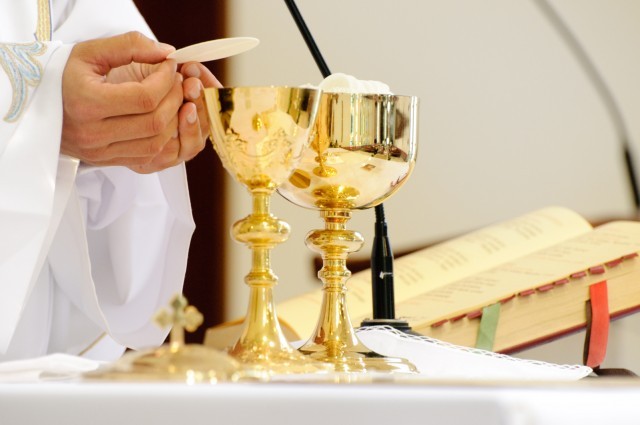  Pan Jezus podczas każdej Mszy Świętej przemienia chleb 
i wino w swoje Ciało i swoją Krew. To najważniejsza chwila Mszy Świętej. Sam Pan Jezus, choć niewidoczny dla oczu, jest z nami obecny. Komunia świętaLudzie wierzący w Pana Jezusa na Jego zaproszenie przychodzą na Mszę Świętą
 i przyjmują Jego Ciało pod postacią białego chleba. – Jak nazywa się przyjęcie Ciała Pana Jezusa? – Kiedy wy będziecie mogli przystępować do Komunii Świętej, czyli będziecie mogli przyjąć Ciało Pana Jezusa? Wy będziecie mogli przyjąć Ciało Pana Jezusa pod postacią białego chleba po raz pierwszy w klasie III, podczas swojej Pierwszej Komunii Świętej. Jednak już teraz możecie się przygotowywać na to spotkanie. Czynicie to, poznając Jezusa na katechezie, spotykając się z Nim w domu na modlitwie i w kościele na Mszy Świętej.Znak pokoju  Każdy, kto chce przyjąć Ciało Pana Jezusa, musi się pogodzić ze wszystkimi. Dlatego przed Komunią przekazujemy znak pokoju - podajemy rękę lub skłaniamy głowę.„Zaśpiewaj piosenkę Przygotuję Ci serce, o Chryste” https://www.youtube.com/watch?v=HsHDie8GZ2gWykonaj zadania z zeszytu ćwiczeń